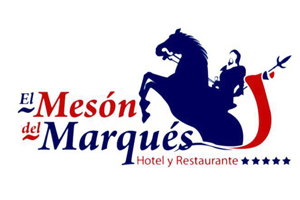 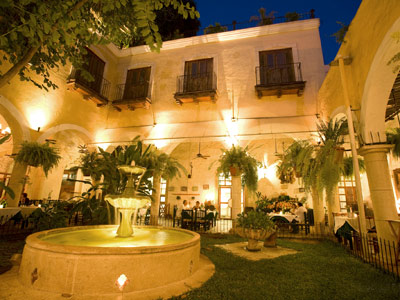 Ubicado en el Centro Histórico de la Ciudad de Valladolid.Correo: reservaciones@mesondelmarques.comHOTEL SEDEServicios generales con lo que cuenta el hotel:TARIFAS SIN DESAYUNO:TARIFA CON DESAYUNO AMERICANO Especificaciones de las habitaciones Estándar: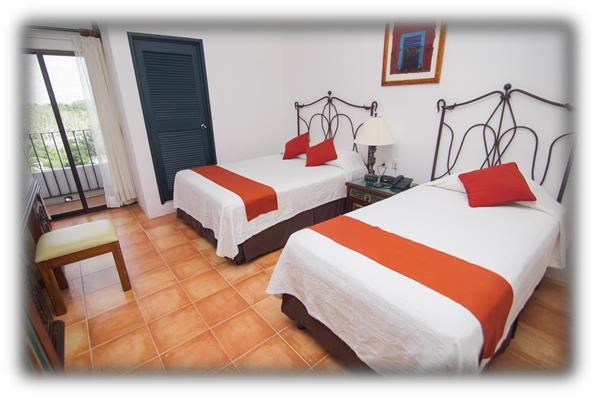 1 cama King size o 2 camas (1 doble y 1 individual)Reloj despertador TV LCD con servicio satelital Teléfono Aire acondicionado Tocador con espejoCaja de seguridad Superior:1 cama King size o 2 camas (1 doble y 1 individual)Todas las características de la anterior mas las siguientes: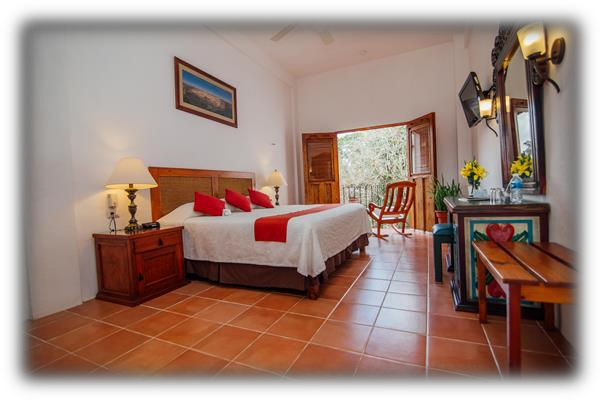 Batas para bañoSecador para cabelloMayor dimensión Habitación familiar con 3 camas Junior/ Máster suite:Junior: 1 cama King size o 2 camas dobles Master: 1 cama King size Todas las características de las 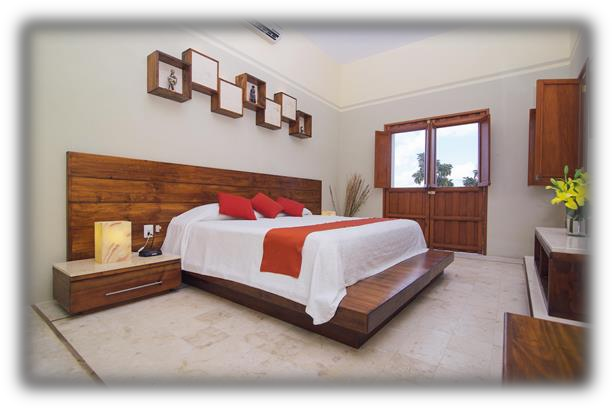 Categorías anteriores más las siguientes:Frigobar CafeteraCanasta de vinos y golosinas  En caso de que cada persona reserve Se les otorga una clave para realizar la reserva Cada invitado debe de reservar de manera individual proporcionando una tarjeta en garantíaCorreo: reservaciones@mesondelmarques.comTeléfono: 985 856 3042 y 985 856 2073 ext 101 y 0 Se puede realizar un bloqueo temporal, por un mes, de las habitaciones disponibles con una tarjeta en garantía. Es necesario elegir la habitación a bloquear y llenar la carta adjunta (AUTORIZACION DE TARJETA DE CREDITO)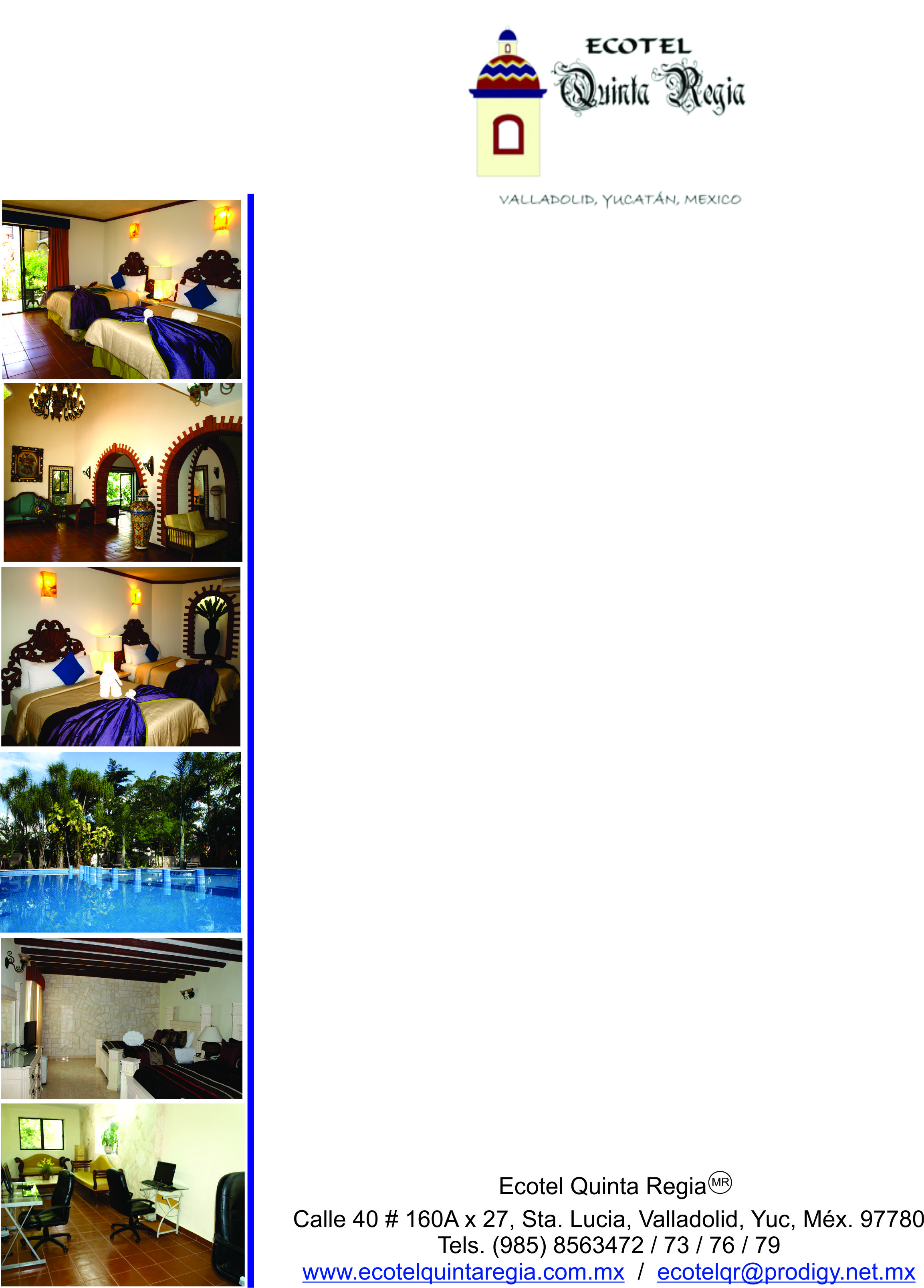 HOTEL SEDEEl ECOTEL QUINTA REGIA cuenta con 110 habitaciones bellamente decoradas con un estilo colonial mexicano, entre las cuales ofrecemos habitaciones  estándar,  habitaciones ejecutivas,  Jr. Suites y Master suites con jacuzzi.Todas nuestras habitaciones cuentan con terraza privada a nuestra Quinta, aire acondicionado, televisión con cable, teléfono, Internet inalámbrico, y una variedad de amenidades para el servicio de nuestros huéspedes.Servicios	Los servicios adicionales que ofrecemos son los siguientes:Restaurante-bar  -   Piscina   -   Palapa- Bar   -   Cancha de Tenis2500 m² de estacionamiento privado  -   Internet inalámbrico en habitaciones, restaurante y salones - Internet sin costo para huéspedes  -   Cajas de SeguridadRoom service  -   Servicio de Lavandería  -   Enlace con servicio MedicoSala de juntas  -   Salón de convenciones   -   Servicio de BanquetesEl ECOTEL QUINTA REGIA está ubicado a 5 cuadras de la Plaza Principal,ofreciendo la tranquilidad y privacidad que garantizan una estancia placentera.  El Ecotel está construido en una antigua y exuberante Quinta frutícola  dondeencontrará una gran variedad de árboles de la región, rodeado de unaencantadora vegetación y Jardines.Tarifas EspecialesHospedajeHabitación estándar sencilla o doble                                             $800.00 pesos. Persona adicional                                                                          $150.00 pesos.Hospedaje con desayuno incluidoHabitación sencilla                                                                        $895.00 pesos.                                                  Habitación doble                                                                           $990.00 pesos.Tarifas en pesos mexicanos.No aplica pago con tarjeta de crédito.Tarifas pagaderas en efectivo, transferencia o depósito de cheque.www.ecotelquintaregia.com.mx| Email: ventas_quintaregia@outlook.com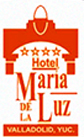    Hotel Maria de la luz En Hotel Maria de la Luz gozarás de una ubicación céntrica en Valladolid, a pocos pasos de Catedral de San Gervasio y de Casa de los Venados. Este hotel se encuentra cerca de Cenote Zaci.Pongo a su disposición nuestra tarifa preferencial en habitaciones sencillas o dobles, triples o cuádruples.Habitación sencilla o doble $ 880.00 – 10 % = $792.00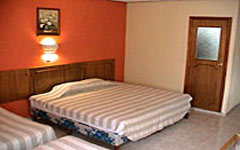 Habitación triple $ 980.00 – 10% = $ 882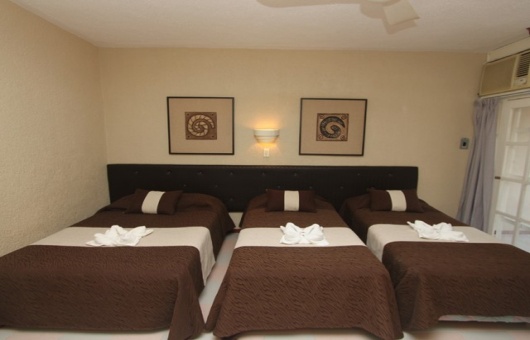 Habitación cuádruple $1,150.00 – 10% = $ 1035.00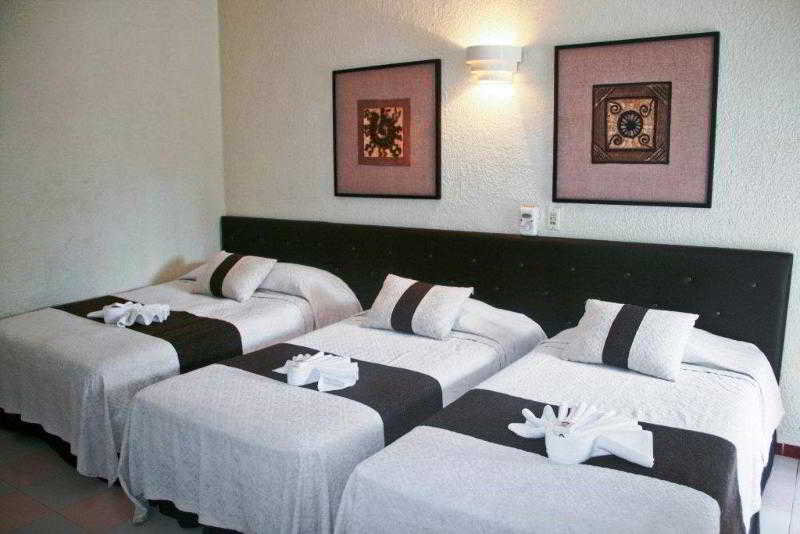 El hotel cuenta con:RestaurantePiscinaPool barTV color Estacionamiento Servicio buffet  Todas incluyen impuesto y desayuno buffet y sujetas a disponibilidad.  Teléfono/fax: (01-985) 856 2071 y 856 1181Correo: info@marialuzhotel.com.mx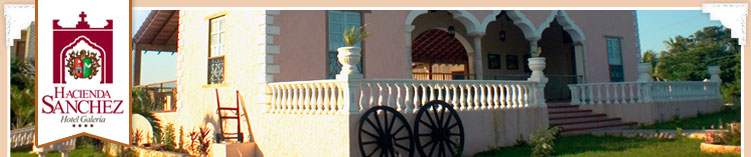 Buen día, nos ponemos a su disposición presentando el siguiente presupuesto de hospedaje sobre el congreso de lingüística de la universidad de oriente UNO, ofreciendo una tarifa preferencial.Este es el desglose de los costos por habitación. 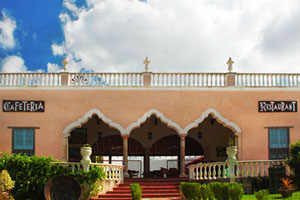 HOSPEDAJE Habitación Sencilla y doble: $700.00 Habitación Triple: $800.00 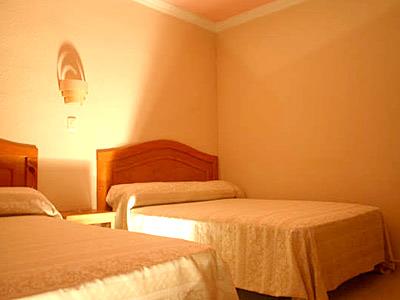 Habitación Cuádruple: $850.00 Costos con impuestos incluidos.Para que nos visite, conozca  y tena una mayor información le dejamos nuestra página web.http://www.haciendasanchez.com.mx/HOTEL CASA MARGARITA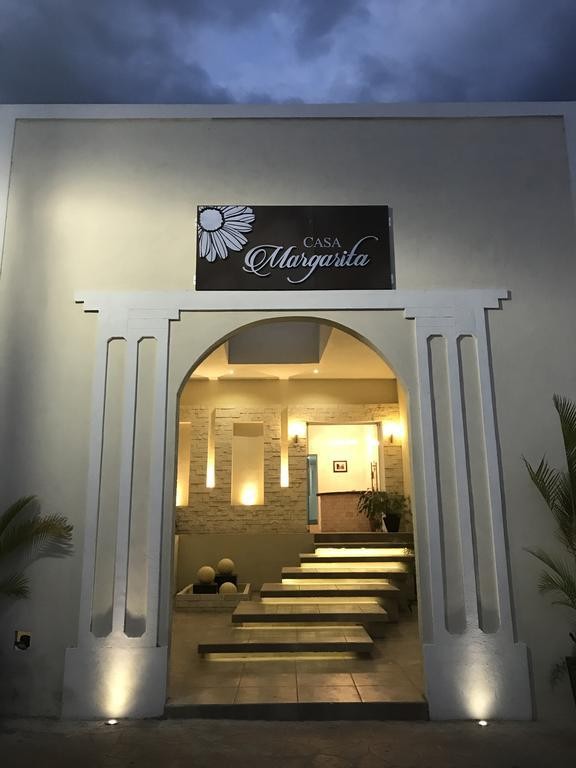 INFORMES Y RESERVACIONESTelefono: 985 118 90 88Correo: casamargarita22@gmail.comCalle 38 # 198B entre 39 y 41, Centro Histórico. Valladolid YucatánHabitación FamiliarBase doble $950Persona extra $150Máximo de personas 5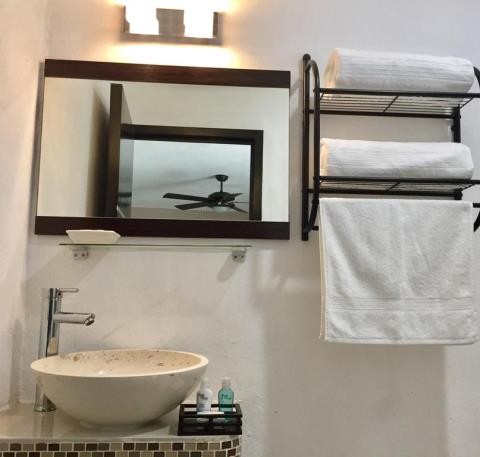 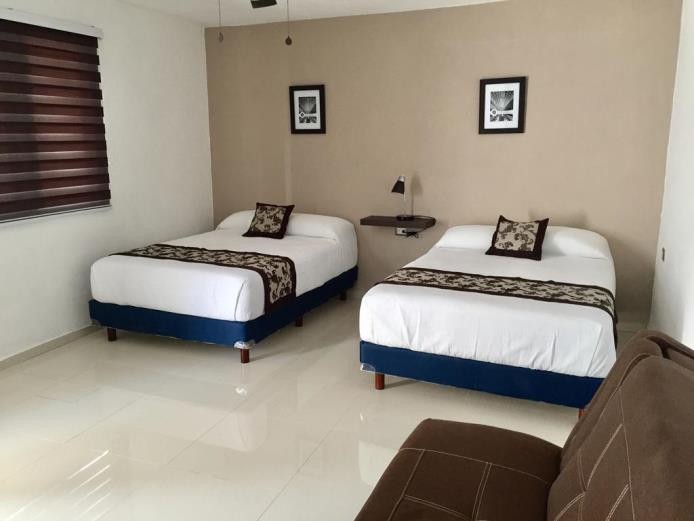 Habitación EstandarBase doble $850Persona extra $150Máximo de personas 4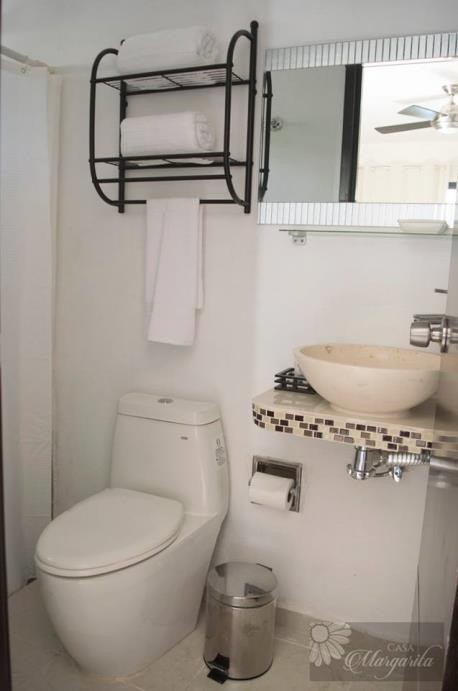 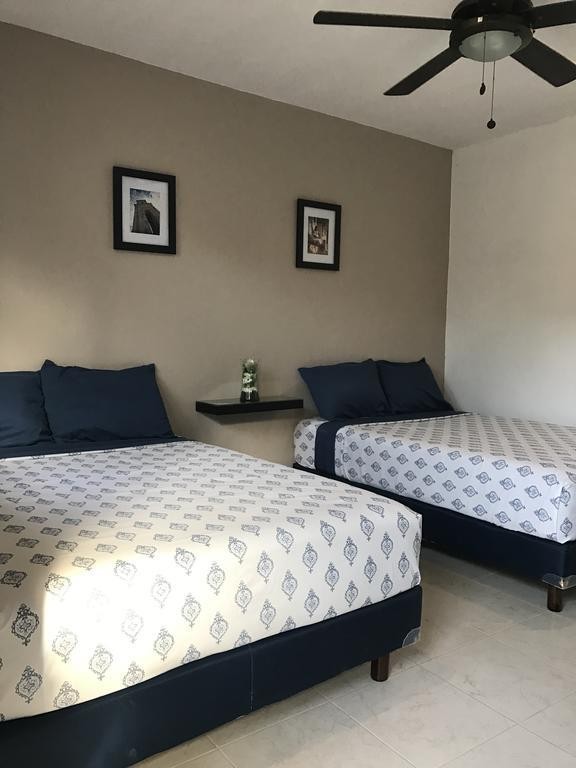 Habitación Vista al JardínBase doble $1100Persona extra $150Máximo de personas 4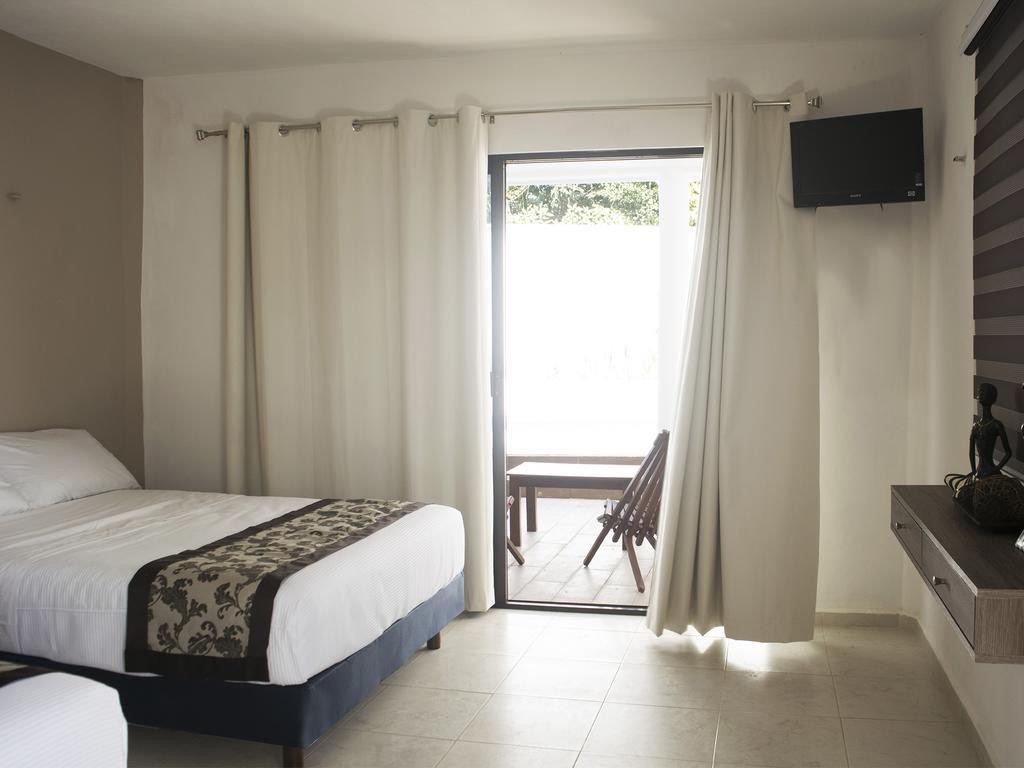 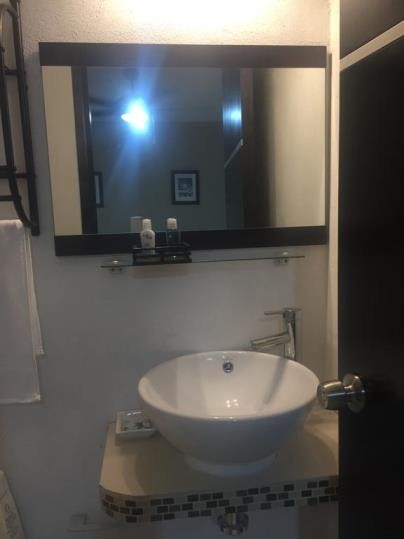 HOSTALES:Hostal Candelaria Habitación 2: Privado, baño compartido, 4 personas, desayuno, $845 por nocheHabitación; Privado, baño privada, 4 personas, $980 por nocheDormir con aire 6 personas $265 c/u.Dormir con aire 8 personas $265 c/u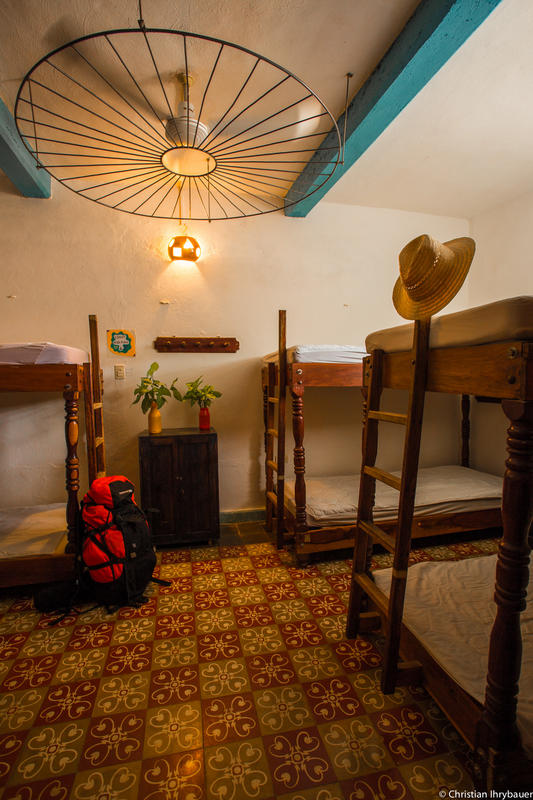 15% descuento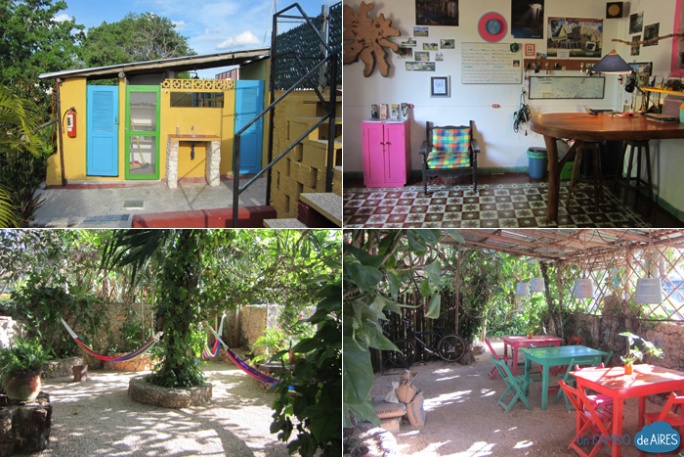 Hostal TunichNaj20 dormitorios $1754  kingsize (2 personas) $600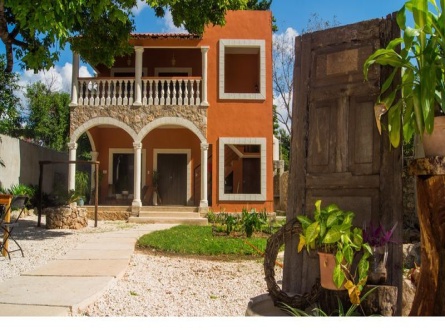 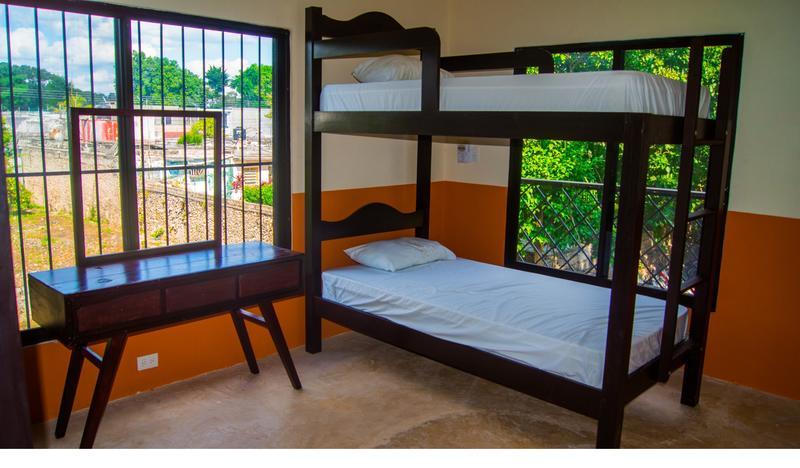 HOSTAL WOODS CHAMAL.El precio por persona es de 170.00 MXN el cual incluye el desayuno.HABITACIONESKatalax: 3 camas sencillas, tv, baño privadoChicozapote: 1 cama doble,1 cama sencilla,baño privadoTzalam:4 camas dormitorio baño compartidoYaxche : 1 cama doble. Baño compartidoChechen : 10 camas baño privadoTotal. 22 huéspedes bien acomodadosDESAYUNO INCLUIDO. Tipo buffetHuevos revueltos o con jamonFrutas : sandía,melón,papaya,plátanoCafé americanoLecheYogourt naturalGranolaMermelada de papaya (casero)Jugo de naranja naturalMantequillaPanPan tostadoAdemás se ofrece las áreas de esparcimiento (chill zone) y cocina a su disposición.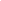 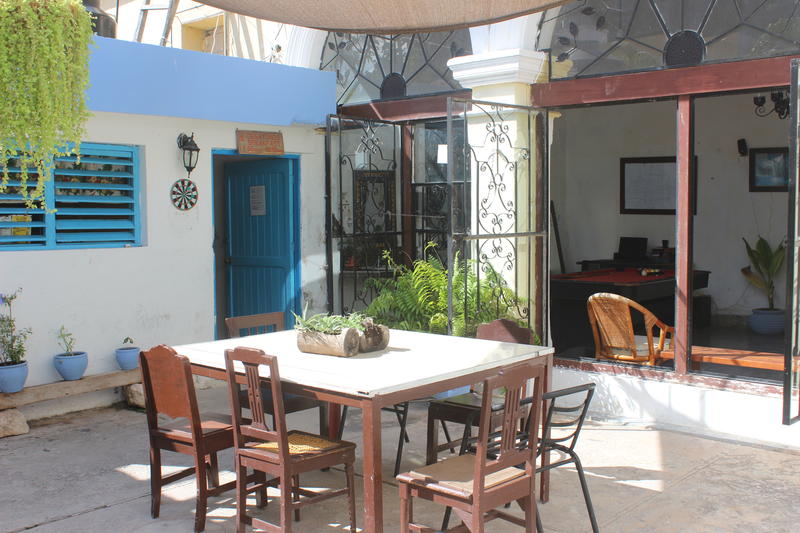 Internet inalámbrico de alta velocidad gratuito.Estacionamiento gratuitoRestaurante de especialidades a la carta (07:00 – 23:00)Información turística Room Service 24Hrs.Taxi (previa reservación en la recepción del hotel)Pool BarLavandería (con costo adicional)Alberca ExteriorMedico externo (24 horas, con costo adicional)ElevadorPersonal bilingüe en recepción TARIFA POR  HABITACIÓN  POR NOCHETARIFA POR  HABITACIÓN  POR NOCHETARIFA POR  HABITACIÓN  POR NOCHETARIFA POR  HABITACIÓN  POR NOCHECATEGORIAOCUPACIÓN EN BASE SENCILLAOCUPACIÓN EN BASE DOBLEOCUPACIÓN EN BASE TRIPLEHABITACIONES DISPONIBLESESTÁNDAR$	830.00$	830.00$	1,030.0010ESTÁNDAR KING$	950.00$	950.00N/A5SUPERIOR$	990.00$	990.00$	1,190.0040SUPERIOR KING$	1,110.00$	1,110.00N/A2SUPERIOR TRIPLE ( 3 CAMAS)$	1,330.00$	1,330.00$	1,330.003JUNIOR SUITE$	1,590.00$	1,590.00$	1,790.005MASTER SUITE$	2,155.00$	2,155.00N/A3CATEGORIAOCUPACIÓN EN BASE SENCILLAOCUPACIÓN EN BASE DOBLEOCUPACIÓN EN BASE TRIPLEESTÁNDAR$	930.00$	1,030.00$	1,330.00ESTÁNDAR KING$	1,050.00$	1,150.00N/ASUPERIOR$	1,090.00$	1,190.00$	1,490.00SUPERIOR KING$	1,210.00$	1,310.00N/ASUPERIOR TRIPLE ( 3 CAMAS)$	1,430.00$	1,530.00$	1,630.00JUNIOR SUITE$	1,690.00$	1,790.00$	2,090.00MASTER SUITE$	2,255.00$	2,355.00N/ATV de pantalla planaAire acondicionadoVentiladorMosquiteroBaño privado2 camas matrimonialesPlanchador y planchaCajoneras y percheroCanales por cableInternet / wifiArtículos de aseo personalTV de pantalla planaAire acondicionadoVentiladorMosquiteroBaño privadoPlanchador y plancha2 camas matrimonialesCanales por cableCajoneras y percheroArtículos de aseo personalInternet / wifiTV de pantalla planaAire acondicionadoVentiladorMosquiteroBaño privado2 camas matrimonialesPlanchador y planchaCajoneras y percheroCanales por cableInternet / wifiArtículos de aseo personal